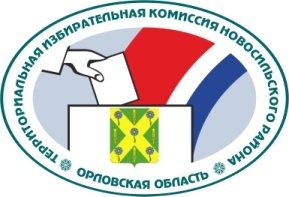 ОРЛОВСКАЯ ОБЛАСТЬТЕРРИТОРИАЛЬНАЯ ИЗБИРАТЕЛЬНАЯ КОМИССИЯНОВОСИЛЬСКОГО РАЙОНАРЕШЕНИЕ           24 июня 2022 г.                                                                       № 9/38г. НовосильВ целях создания дополнительных возможностей реализации избирательных прав и права на участие в референдуме граждан Российской Федерации, руководствуясь статьей 63.1 Федерального закона от 12 июня 2002 года «Об основных гарантиях избирательных прав и права на участие в референдуме граждан Российской Федерации», статьей 21.6 Закона Орловской области от 30 июня 2010 года № 1087-ОЗ «О регулировании отдельных правоотношений, связанных с выборами в органы местного самоуправления муниципальных образований на территории Орловской области», постановлением Избирательной комиссии Орловской области от 24 мая 2022 года № 8/56-7 «О возложении исполнения полномочий по подготовке и проведению выборов в органы местного самоуправления, местного референдума на территории Орловской области» территориальная избирательная комиссия Новосильского района  РЕШИЛА:1. Провести голосование на дополнительных выборах депутата Зареченского сельского Совета народных депутатов шестого созыва по одномандатному избирательному округу №8, назначенных на 11 сентября 2022 года, в течение нескольких дней подряд – 9, 10 и 11 сентября 2022 года2. Опубликовать настоящее решение в газете «Новосильские вести».3. Разместить настоящее решение на сайте территориальной избирательной комиссии Новосильского района в информационно-телекоммуникационной сети «Интернет».4. Контроль за исполнением настоящего решения возложить на председателя территориальной избирательной комиссии Новосильского района Холодову Е.А.Председатель территориальнойизбирательной комиссии 					         Е.А. ХолодоваСекретарь территориальнойизбирательной комиссии      					         Н.В. АбрамкинаО проведении голосования на дополнительных выборах депутата Зареченского сельского Совета народных депутатов шестого созыва по одномандатному избирательному округу №8, назначенных на 11 сентября 2022 года, в течение нескольких дней подряд